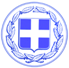 Προς: Μέσα Μαζικής ΕνημέρωσηςΘΕΜΑ: ΠΑΡΑΧΩΡΗΣΗ ΒΟΣΚΗΣΙΜΩΝ ΓΑΙΩΝ ΈΤΟΥΣ 2016 ΣΤΟΥΣ ΚΤΗΝΟΤΡΟΦΟΥΣ                    ΤΟΥ ΝΗΣΙΟΥΔΕΛΤΙΟ ΤΥΠΟΥ - ΑΝΑΚΟΙΝΩΣΗ		Να προσέλθουν στα γραφεία των Δημοτικών Κοινοτήτων για να παραλάβουν τα απαραίτητα έντυπα προκειμένου να προχωρήσει η διαδικασία πληρωμής για τη δημόσια ή δημοτική βοσκήσιμη γη που μισθώθηκε το έτος 2016, καλεί ο Δήμος Κω όλους τους δικαιούχους κτηνοτρόφους του νησιού της Κω.		Η διαδικασία υλοποιείται από την Γενική Διεύθυνση Αγροτικής Οικονομίας & Κτηνιατρικής της Περιφέρειας Νοτίου Αιγαίου (ΠΝΑ) σε συνεργασία με τον Δήμο Κω.		Οι δικαιούχοι κτηνοτρόφοι θα πρέπει να έχουν μαζί τους αστυνομική ταυτότητα ή δίπλωμα οδήγησης. Με την επίδειξη αυτού του εγγράφου θα παραλαμβάνουν το έντυπο κατανομής Δημόσιας ή Δημοτικής Βοσκήσιμης Γαίας έτους 2016, το οποίο θα πρέπει να υπογράψουν εις διπλούν.		Στη συνέχεια και μέσα σε χρονικό διάστημα τριών μηνών από την υπογραφή του εντύπου θα πρέπει να προβούν στην πληρωμή του τιμήματος που τους αναλογεί σε έναν τραπεζικό λογαριασμό της ΠΝΑ (αναγράφονται δύο τραπεζικοί λογαριασμοί στο έντυπο).		Σημειώνεται ότι σύμφωνα με το σχετικό έγγραφο της ΠΝΑ οι κτηνοτρόφοι που δεν θα πληρώσουν για το έτος 2016 θα απενταχθούν από την κατανομή των βοσκήσιμων γαιών για το έτος 2017.	Η παραλαβή του εντύπου γίνεται από τους παρακάτω υπαλλήλους, από όπου δίνονται και περισσότερες πληροφορίες:Δημοτική Κοινότητα Κω: κα Διονυσία Σαρρή και κα Βασιλεία Τσολάκη (ισόγειο Δημαρχείου Κω - Τμήμα Εσόδων και Περιουσίας, τηλ. 22423-60463-4)Δημοτικές Κοινότητες Ασφενδιού και Πυλίου: κα Ειρήνη Μέρη και κ. Νικήτας Θαλασσινός (κτίριο της Διεύθυνσης Τοπικής Οικονομικής Ανάπτυξης - Λινοπότι, τηλ. 22420-48350)Δημοτική Κοινότητα Αντιμάχειας: κ. Νικόλαος Διακοσταμάτης και κ. Σταμάτης Μαλακτάρης (τηλ. 22423-60128)Δημοτική Κοινότητα Καρδάμαινας: κ. Μηνάς Βησσαρίτης και κ. Γεώργιος Πανηγυράκης (τηλ. 22420-91137)Δημοτική Κοινότητα Κεφάλου: κα Διονυσία Βαβίθη και κ. Νικόλαος Μαστροδημήτρης (τηλ. 22420-72197 και 22420-71208).Γραφείο Τύπου Δήμου Κω